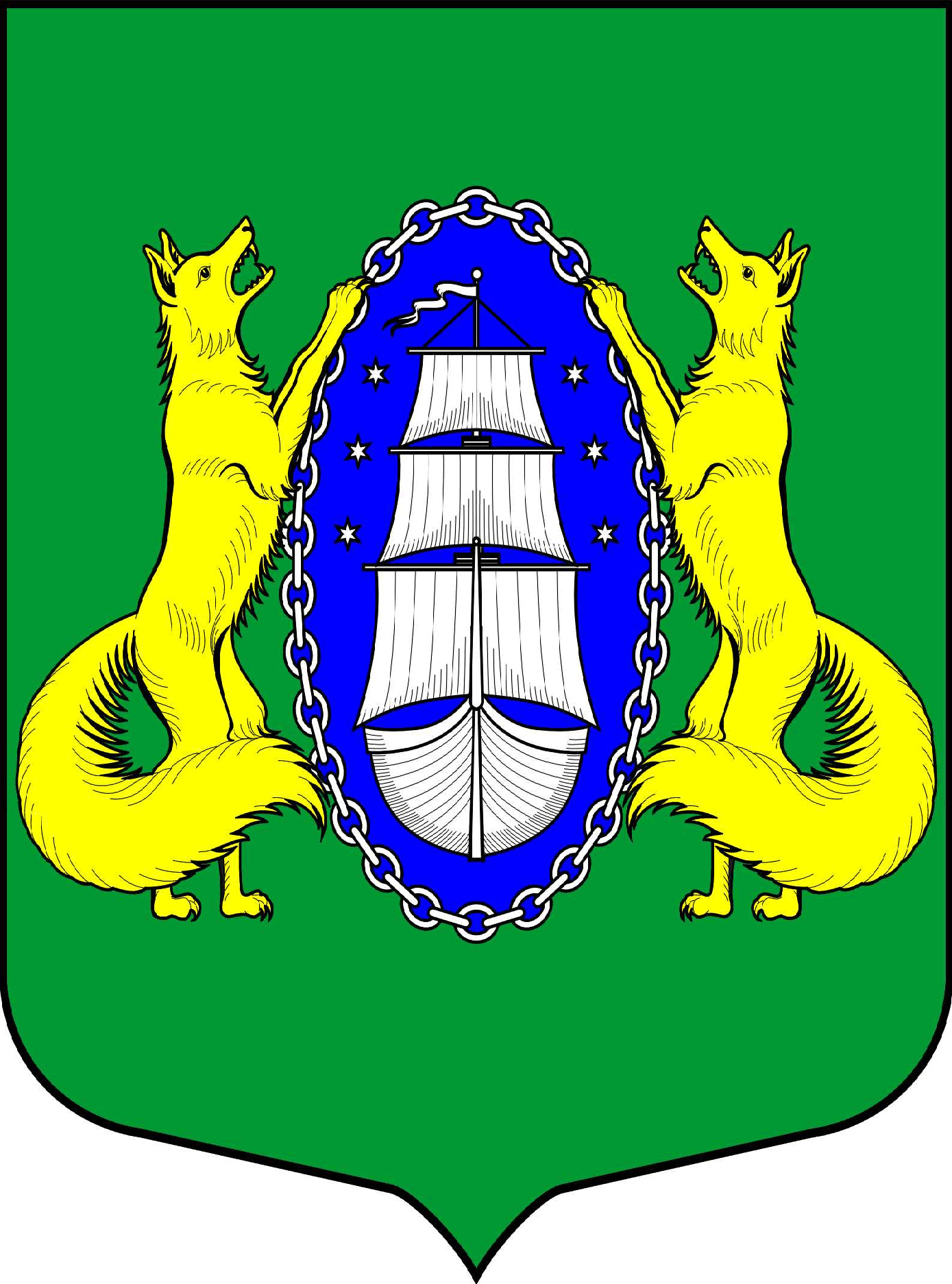 ВНУТРИГОРОДСКОЕ МУНИЦИПАЛЬНОЕ ОБРАЗОВАНИЕ САНКТ-ПЕТЕРБУРГА ПОСЕЛОК ЛИСИЙ НОСПРОЕКТ_________________________________________________________________________________________Санкт-Петербург             			                               08 сентября  2021                                                                                                                                       18:30Повестка:О внесении изменений в Решение муниципального совета муниципального образования поселок Лисий Нос от 23.12.2020 года № 70 «Об утверждении местного бюджета муниципального образования поселок Лисий Нос на 2021 год»Об утверждении состава комиссии по реализации вопроса проекта "Малая дорога" жизни.  Докладчик И.В.Иванченко.О назначении даты очередного заседания  Муниципального Совета Муниципального образования п.Лисий Нос.Разное.  Глава МО пос. Лисий Нос                                                           В.М.Грудников 